This form should be used for either an elective or a compulsory course being proposed and curricula development processes for an undergraduate curriculum at Çankaya University, Faculty of Engineering. Please fill in the form completely and submit the printed copy containing the approval of the Department Chair to the Dean's Office, and mail its electronic copy to kiper@cankaya.edu.tr. Upon the receipt of both copies, the printed copy will be forwarded to the Faculty Academic Board for approval. Incomplete forms will be returned to the Department. The approved form is finally sent to the President’s office for approval by the Senate.Part I.  Basic Course InformationPart II.  Detailed Course InformationTotal Workloads are calculated automatically by formulas. To update all the formulas in the document first press CTRL+A and then press F9.Contribution Scale to a Qualification: 0-None, 1-Little, 2-Medium, 3-Considerable, 4-LargestPart III New Course Proposal Information State only if it is a new coursePart IV Approvals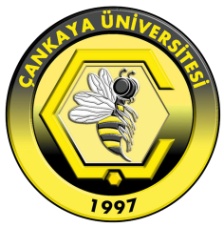 ÇANKAYA UNIVERSITYFaculty of EngineeringCourse Definition FormDepartment NameCIVIL ENGINEERINGCIVIL ENGINEERINGCIVIL ENGINEERINGCIVIL ENGINEERINGDept. Numeric CodeDept. Numeric CodeCourse CodeNumber of Weekly Lecture HoursNumber of Weekly Lab/Tutorial HoursNumber of Credit HoursCourse Web Sitehttp:// ce224.cankaya.edu.trhttp:// ce224.cankaya.edu.trhttp:// ce224.cankaya.edu.trhttp:// ce224.cankaya.edu.trECTS CreditECTS CreditCourse NameThis information will appear in the printed catalogs and on the web online catalog.Course NameThis information will appear in the printed catalogs and on the web online catalog.English NameMechanics of MaterialsTurkish NameCisimlerin MekaniğiCourse Description Provide a brief overview of what is covered during the semester. This information will appear in the printed catalogs and on the web online catalog. Maximum 60 words.The course covers the following topics; stress and strain concepts, axial load, statically indeterminate axially loaded members, thermal stress, torsion, angle of twist, statically indeterminate torque-loaded members, bending, eccentric axial loading of beams, transverse shear, shear flow in build-up members, combined loadings, stress and strain transformation, deflection of beams, statically indeterminate beams. This course is the foundation stone for much of engineering sciences.Prerequisites (if any)Give course codes and check all that are applicable.1st2nd2nd2nd3rd3rd4thPrerequisites (if any)Give course codes and check all that are applicable.Prerequisites (if any)Give course codes and check all that are applicable. Consent of the Instructor Consent of the Instructor Consent of the Instructor Senior Standing Give others, if any.  Give others, if any.  Give others, if any. Co-requisites (if any)1st2nd2nd2nd3rd4th4thCo-requisites (if any)Course Type  Check all that are applicable Must course for dept.       Must course for other dept.(s)       Elective course for dept.       Elective course for other dept.(s) Must course for dept.       Must course for other dept.(s)       Elective course for dept.       Elective course for other dept.(s) Must course for dept.       Must course for other dept.(s)       Elective course for dept.       Elective course for other dept.(s) Must course for dept.       Must course for other dept.(s)       Elective course for dept.       Elective course for other dept.(s) Must course for dept.       Must course for other dept.(s)       Elective course for dept.       Elective course for other dept.(s) Must course for dept.       Must course for other dept.(s)       Elective course for dept.       Elective course for other dept.(s) Must course for dept.       Must course for other dept.(s)       Elective course for dept.       Elective course for other dept.(s)Course ClassificationGive the appropriate percentages for each category.Course ClassificationGive the appropriate percentages for each category.Course ClassificationGive the appropriate percentages for each category.Course ClassificationGive the appropriate percentages for each category.Course ClassificationGive the appropriate percentages for each category.Course ClassificationGive the appropriate percentages for each category.CategoryMathematics & Natural SciencesEngineering SciencesEngineering DesignGeneral EducationOtherPercentage205030Course Objectives Explain the aims of the course. Maximum 100 words.1. To provide the basic concepts and principles of strength of materials.2. To give an ability to calculate stresses and deformations of objects under external loadings.3. To give an ability to apply the knowledge of strength of materials on engineering applications and design problems.Learning Outcomes Explain the learning outcomes of the course. Maximum 10 items.1. Analyze normal stress, shear stress and bearing stress2. Calculate the stresses by using internal forces and moments3. Determine the stresses under combined loadings4. Determine the principal stresses by using Mohr Circle5. Calculate the deformations under various loading types6. Calculate the internal forces and resulting forces deformations in statically indeterminate systems7. Calculate deflection and member forces of statically indeterminate simple structures.8. Examine stability of columnsTextbook(s) List the textbook(s), if any, and other related main course materials.Textbook(s) List the textbook(s), if any, and other related main course materials.Textbook(s) List the textbook(s), if any, and other related main course materials.Textbook(s) List the textbook(s), if any, and other related main course materials.Textbook(s) List the textbook(s), if any, and other related main course materials.Author(s)TitlePublisherPublication YearISBNBeer, Johnston, DeWolf		Mechanics of MaterialsMcGraw-Hill2006007-124999-0Reference Books List the reference books as supplementary materials, if any.Reference Books List the reference books as supplementary materials, if any.Reference Books List the reference books as supplementary materials, if any.Reference Books List the reference books as supplementary materials, if any.Reference Books List the reference books as supplementary materials, if any.Author(s)TitlePublisherPublication YearISBNR. J. HibbelerMechanics of MaterialsPrentice Hall20040-13-124-571E. P. Popov Mechanics of Materials: SI VersionPrentice-Hall1991S.P. TimoshenkoStrength of MaterialsVan Nostrand1955Teaching Policy Explain how you will organize the course (lectures, laboratories, tutorials, studio work, seminars, etc.)Three hours of lectures will be held each week.Laboratory/Studio Work Give the number of laboratory/studio hours required per week, if any, to do supervised laboratory/studio work, and list the names of the laboratories/studios in which these sessions will be conducted.There will be two hours laboratory every week.Computer Usage Briefly describe the computer usage and the hardware/software requirements in the course.Students are encouraged to use computer programs to solve their homework assignments. No special programming skills will be required.Course Outline List the topics covered within each week.Course Outline List the topics covered within each week.WeekTopic(s)1Equilibrium of a deformable body, average normal and shear stress, bearing stress.2Allowable stress, factor of safety, deformation3Normal and shear strain, the tension test, Hooke’s law, Poisson’s ratio, Dilation and Bulk Modulus.4Elastic deformation of an axially loaded member, principle of superposition.5Statically indeterminate axially loaded member, thermal stress.6The torsion formula7Statically indeterminate torque-loaded members.8Shear and moment diagrams, the flexure formula.9The shear formula, shear stresses in beams, shear flow in built-up members.10State of stress caused by combined loading.11Plane stress transformation, general equations of plane stress transformation, Mohr’s circle12The elastic curve, slope and deflection by integration method.13Deflection by moment area theorem14Stability of ColumnsGrading Policy List the assessment tools and their percentages that may give an idea about their relative importance to the end-of-semester grade.Grading Policy List the assessment tools and their percentages that may give an idea about their relative importance to the end-of-semester grade.Grading Policy List the assessment tools and their percentages that may give an idea about their relative importance to the end-of-semester grade.Grading Policy List the assessment tools and their percentages that may give an idea about their relative importance to the end-of-semester grade.Grading Policy List the assessment tools and their percentages that may give an idea about their relative importance to the end-of-semester grade.Grading Policy List the assessment tools and their percentages that may give an idea about their relative importance to the end-of-semester grade.Grading Policy List the assessment tools and their percentages that may give an idea about their relative importance to the end-of-semester grade.Grading Policy List the assessment tools and their percentages that may give an idea about their relative importance to the end-of-semester grade.Grading Policy List the assessment tools and their percentages that may give an idea about their relative importance to the end-of-semester grade.Assessment ToolQuantityPercentageAssessment ToolQuantityPercentageAssessment ToolQuantityPercentageHomework320Case StudyAttendanceQuizLab Work610Field StudyMidterm Exam130Class ParticipationProjectTerm PaperOral PresentationFinal Exam140ECTS WorkloadList all the activities considered under the ECTS.ECTS WorkloadList all the activities considered under the ECTS.ECTS WorkloadList all the activities considered under the ECTS.ECTS WorkloadList all the activities considered under the ECTS.ActivityQuantityDuration(hours)Total Workload(hours)Attending Lectures (weekly basis)14342Attending  Labs/Recitations (weekly basis)14228Preparation beforehand and finalizing of notes (weekly basis)14114Collection and selection of relevant material (once)133Self study of relevant material (weekly basis)14114Homework assignments3515Preparation for Quizzes---Preparation for Midterm Exams (including the duration of the exams)11212Preparation of Term Paper/Case Study Report (including oral presentation)---Preparation of Term Project/Field Study Report (including oral presentation)---Preparation for Final Exam (including the duration of the exam)11818TOTAL WORKLOAD / 25TOTAL WORKLOAD / 25TOTAL WORKLOAD / 25146/25=5.84ECTS CreditECTS CreditECTS Credit6Program Qualifications vs. Learning OutcomesConsider the below program qualifications determined in terms of learning outcomes of all the courses in the curriculum and capabilities. Look at the learning outcomes of this course given above. Relate these two using the Likert Scale by marking with X in one of the five choices at the right..Program Qualifications vs. Learning OutcomesConsider the below program qualifications determined in terms of learning outcomes of all the courses in the curriculum and capabilities. Look at the learning outcomes of this course given above. Relate these two using the Likert Scale by marking with X in one of the five choices at the right..Program Qualifications vs. Learning OutcomesConsider the below program qualifications determined in terms of learning outcomes of all the courses in the curriculum and capabilities. Look at the learning outcomes of this course given above. Relate these two using the Likert Scale by marking with X in one of the five choices at the right..Program Qualifications vs. Learning OutcomesConsider the below program qualifications determined in terms of learning outcomes of all the courses in the curriculum and capabilities. Look at the learning outcomes of this course given above. Relate these two using the Likert Scale by marking with X in one of the five choices at the right..Program Qualifications vs. Learning OutcomesConsider the below program qualifications determined in terms of learning outcomes of all the courses in the curriculum and capabilities. Look at the learning outcomes of this course given above. Relate these two using the Likert Scale by marking with X in one of the five choices at the right..Program Qualifications vs. Learning OutcomesConsider the below program qualifications determined in terms of learning outcomes of all the courses in the curriculum and capabilities. Look at the learning outcomes of this course given above. Relate these two using the Likert Scale by marking with X in one of the five choices at the right..Program Qualifications vs. Learning OutcomesConsider the below program qualifications determined in terms of learning outcomes of all the courses in the curriculum and capabilities. Look at the learning outcomes of this course given above. Relate these two using the Likert Scale by marking with X in one of the five choices at the right..NoProgram QualificationsContributionContributionContributionContributionContributionNoProgram Qualifications012341Adequate knowledge in mathematics, science and engineering subjects pertaining to civil engineering; ability to use theoretical and applied information in these areas to model and solve engineering problems.X2Ability to identify, formulate and solve complex engineering problems; ability to select and apply appropriate analysis and modeling methods for the purpose.X3Ability to design a complex system, process, product under realistic constraints and conditions in such a way as to meet the requirements; ability to apply modern design methods for the purpose.X4Ability to select and use modern techniques and tools necessary for the analysis and solution of complex problems encountered in civil engineering practice; ability to use information technologies effectively.X5Ability to design and conduct experiments, gather data, analyze and interpret results for the study of complex engineering problems or discipline-specific research topics.X6Ability to work effectively in intra-disciplinary and multi-disciplinary teams; individual working skills.X7Ability to communicate effectively in verbal and in writing; knowledge of at least one foreign language; ability to write effective reports and understand written reports, to prepare design and production reports, to make effective presentations, to give and receive clear and understandable instructions.X8Awareness of the necessity of lifelong learning; ability to access information, to follow developments in science and technology, and to keep continuously self-improved.X9Knowledge of ethical principles, professional and ethical responsibility, and standards used in engineering practices.X10Knowledge of business practices such as project management, risk management and change management; awareness of entrepreneurship, innovation; information about sustainable development.X11Information about the effects of engineering practices on health, environment and safety in global and social dimensions and contemporary issues in the field of engineering; awareness of the legal consequences of engineering solutions.XIs the new course replacing a former course in the curriculum?Is the new course replacing a former course in the curriculum?Is the new course replacing a former course in the curriculum?Is the new course replacing a former course in the curriculum?YesNoFormer Course’s Code Former Course’s Code Former Course’s Code Former Course’s Code Former Course’s NameFormer Course’s NameIs the new course replacing a former course in the curriculum?Is the new course replacing a former course in the curriculum?Is the new course replacing a former course in the curriculum?Is the new course replacing a former course in the curriculum?YesNoIs there any similar course which has content overlap with other courses offered by the university?Is there any similar course which has content overlap with other courses offered by the university?Is there any similar course which has content overlap with other courses offered by the university?Is there any similar course which has content overlap with other courses offered by the university?YesNoMost Similar Course’s Code Most Similar Course’s Code Most Similar Course’s Code Most Similar Course’s Code Most Similar Course’s NameMost Similar Course’s NameIs there any similar course which has content overlap with other courses offered by the university?Is there any similar course which has content overlap with other courses offered by the university?Is there any similar course which has content overlap with other courses offered by the university?Is there any similar course which has content overlap with other courses offered by the university?YesNoFrequency of Offerings Check all semesters that the course is planned to be offered.Frequency of Offerings Check all semesters that the course is planned to be offered.Frequency of Offerings Check all semesters that the course is planned to be offered.Frequency of Offerings Check all semesters that the course is planned to be offered. Fall           Spring           Summer Fall           Spring           Summer Fall           Spring           Summer Fall           Spring           Summer Fall           Spring           Summer Fall           Spring           Summer Fall           Spring           Summer Fall           Spring           SummerFirst OfferingAcademic YearAcademic YearSemesterSemester Fall           Spring Fall           Spring Fall           SpringMaximum Class Size ProposedMaximum Class Size ProposedStudent Quota for Other DepartmentsStudent Quota for Other DepartmentsStudent Quota for Other DepartmentsStudent Quota for Other DepartmentsApproximate Number of Students Expected to Take the CourseApproximate Number of Students Expected to Take the CourseApproximate Number of Students Expected to Take the CourseJustification for the proposalMaximum 80 wordsJustification for the proposalMaximum 80 wordsJustification for the proposalMaximum 80 wordsJustification for the proposalMaximum 80 wordsJustification for the proposalMaximum 80 wordsJustification for the proposalMaximum 80 wordsJustification for the proposalMaximum 80 wordsJustification for the proposalMaximum 80 wordsJustification for the proposalMaximum 80 wordsJustification for the proposalMaximum 80 wordsJustification for the proposalMaximum 80 wordsJustification for the proposalMaximum 80 wordsIn the Mechanics of Materials Course Civil Engineering students should learn the fundamentals of the mechanical behavior of solids and basic structural members, that is, the response of materials to internal forces and stresses after learning Engineering Mechanics (Statics) of rigid bodies. In the Mechanics of Materials Course Civil Engineering students should learn the fundamentals of the mechanical behavior of solids and basic structural members, that is, the response of materials to internal forces and stresses after learning Engineering Mechanics (Statics) of rigid bodies. In the Mechanics of Materials Course Civil Engineering students should learn the fundamentals of the mechanical behavior of solids and basic structural members, that is, the response of materials to internal forces and stresses after learning Engineering Mechanics (Statics) of rigid bodies. In the Mechanics of Materials Course Civil Engineering students should learn the fundamentals of the mechanical behavior of solids and basic structural members, that is, the response of materials to internal forces and stresses after learning Engineering Mechanics (Statics) of rigid bodies. In the Mechanics of Materials Course Civil Engineering students should learn the fundamentals of the mechanical behavior of solids and basic structural members, that is, the response of materials to internal forces and stresses after learning Engineering Mechanics (Statics) of rigid bodies. In the Mechanics of Materials Course Civil Engineering students should learn the fundamentals of the mechanical behavior of solids and basic structural members, that is, the response of materials to internal forces and stresses after learning Engineering Mechanics (Statics) of rigid bodies. In the Mechanics of Materials Course Civil Engineering students should learn the fundamentals of the mechanical behavior of solids and basic structural members, that is, the response of materials to internal forces and stresses after learning Engineering Mechanics (Statics) of rigid bodies. In the Mechanics of Materials Course Civil Engineering students should learn the fundamentals of the mechanical behavior of solids and basic structural members, that is, the response of materials to internal forces and stresses after learning Engineering Mechanics (Statics) of rigid bodies. In the Mechanics of Materials Course Civil Engineering students should learn the fundamentals of the mechanical behavior of solids and basic structural members, that is, the response of materials to internal forces and stresses after learning Engineering Mechanics (Statics) of rigid bodies. In the Mechanics of Materials Course Civil Engineering students should learn the fundamentals of the mechanical behavior of solids and basic structural members, that is, the response of materials to internal forces and stresses after learning Engineering Mechanics (Statics) of rigid bodies. In the Mechanics of Materials Course Civil Engineering students should learn the fundamentals of the mechanical behavior of solids and basic structural members, that is, the response of materials to internal forces and stresses after learning Engineering Mechanics (Statics) of rigid bodies. In the Mechanics of Materials Course Civil Engineering students should learn the fundamentals of the mechanical behavior of solids and basic structural members, that is, the response of materials to internal forces and stresses after learning Engineering Mechanics (Statics) of rigid bodies. Proposed byFaculty MemberGive the Academic Title first.SignatureDateProposed byDr. Halil Fırat Özel06.06.2022Proposed byProposed byDepartmental Board Meeting DateMeeting NumberDecision NumberDepartment ChairProf. Dr. Mustafa GöğüşSignatureDateFaculty Academic Board Meeting DateMeeting NumberDecision NumberDeanProf. Dr. Sıtkı Kemal İderSignatureDateSenateMeeting DateMeeting NumberDecision Number